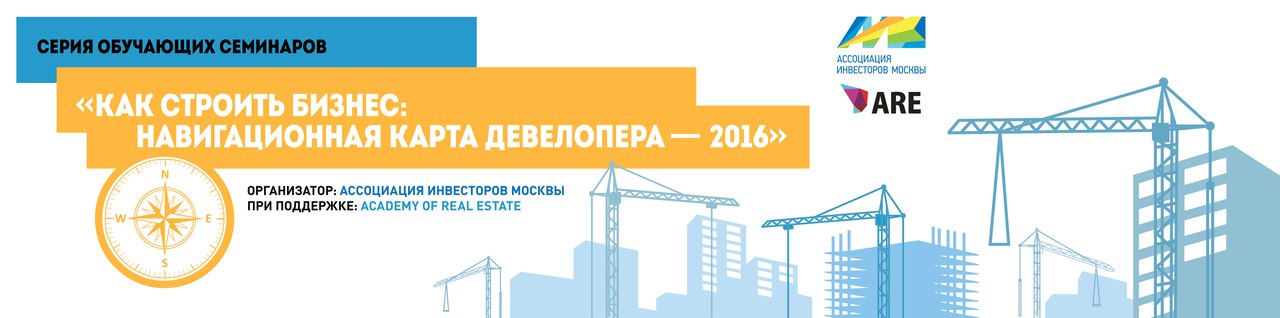 V РОССИЙСКИЙ ИНВЕСТИЦИОННО-СТРОИТЕЛЬНЫЙ ФОРУМСерия обучающих семинаров «Как строить бизнес: навигационная карта девелопера-2016»Организатор: Ассоциация инвесторов МосквыПри поддержке: Academy of Real EstateДата: 17-18 февраля 2016 годаМесто проведения: г. Москва, Выставочный комплекс Гостиный Двор, ул. Ильинка, д. 4, стенд Департамента градостроительной политики г. Москвы.17 февраля14.00 -15.00 Семинар №1Земельный рынок Москвы: цена ресурсаПри поддержке: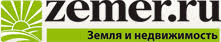 Вопросы к обсуждению:- Стратегии реализации земельных участков на первичном рынке сегодня- Есть ли рынок? Что сегодня предлагает инвестору вторичный рынок земельных участков в Москве?- Факторы спроса: портрет покупателя и его предпочтения- Изменения в Земельный кодекс: судьбы объектов незавершенного строительства- Неликвидные земельные активы: как найти потенциал развития?- Приобретение земли в инвестиционных целях: как не потерять, а приобрести?- Риски при покупке земельного участка: как просчитать все варианты?- Сделки с правом аренды на вторичном рынке: факторы, влияющие на цену выкупаМодератор:Ольга Гусева, коммерческий директор Фонд-ЮГ.Потенциальные спикеры:Александр Лукин, зам. руководителя Департамента города Москвы по конкурентной политикеИлья Терентьев, генеральный директор «Группы ЗЕМЕР»Владимир Щекин, управляющий партнер, председатель Правления холдинга "Группа Родина"Представитель компании RDI16.00 -17.00 Семинар №2Квартиры с отделкой или без: выбор застройщикаВопросы к обсуждению:- как преодолеть низкий спрос на квартиры с отделкой- плюсы и минусы отделки для застройщиков- реализация законодательных инициатив: от слов к действию- контроль качества отделочных работ: гарантии безупречности- определение цены отделки за «квадрат»: эконом или люксМодератор:Ирина Доброхотова, председатель совет директоров «Бест-Новострой»Александр Шибаев, директор департамента консалтинга, аналитики и исследований BlackwoodИгорь Рогулин, генеральный директор компании “БИГ Реал Эстейт” Представитель компании Ведис Груп18 февраля12.00-13.00 Семинар №3Новшества законодательства в строительной сфере 2016 года. Теория и практикаВопросы к обсуждению:-Поправки в 214 ФЗ с точки зрения застройщика: влияние на отрасль-Единый закон о ГЧП (224 ФЗ): баланс интересов всех частников инвестиционного процесса-Градостроительные перемены в столице: как обеспечить своевременное законодательное обеспечение?-Торговая и офисная недвижимость: юридические аспекты расторжения договора арендыМодератор: Елена Соловьева, руководитель комитета по законодательству Ассоциации инвесторов МосквыПотенциальные спикеры:Сергей Зверев, депутат Московской городской Думы, председатель Комиссии по градостроительству, государственной собственности и землепользованиюАлла Цхведиани, заместитель гендиректора компании «Стольный град»Игорь Чумаченко, партнер, руководитель практики Недвижимость, VEGAS LEX Анна Шлесина, заместитель генерального директора по правовым вопросам девелоперской компании «Сити-XXI век»14.00 -15.00 Семинар №4Снижение себестоимости строительства-  сокращение сроков строительства как способ снижения затрат - выбор поставщика материалов: на чем можно сэкономить- налоговые льготы: курс на снижение себестоимости- оптимизация строительных норм и стандартов-эффективные решения при применении инновационных методов строительства- доля земли: можно ли снизить стоимость приобретения?Модератор: Любовь Цветкова, председатель правления Ассоциации Инвесторов МосквыПотенциальные спикеры:Дмитрий Онофрей, начальник отдела градостроительного анализа "Терра Аури" Гасан Архулаев, исполнительный директор Sezar Group Представитель компании RD Construction